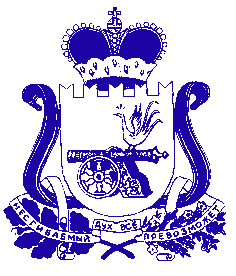 Администрация муниципального образования «Сафоновский район» Смоленской областиПОСТАНОВЛЕНИЕот 21.02.2022 № 181 В целях совершенствования программно-целевого принципа организации бюджетного процесса, в соответствии с Бюджетным кодексом                           Российской Федерации, постановлением Правительства Российской Федерации                  от 26.05.2021 № 786 «О системе управления государственными программами Российской Федерации», руководствуясь Уставом муниципального образования «Сафоновский район» Смоленской области, Администрация муниципального образования «Сафоновский район» Смоленской областиПОСТАНОВЛЯЕТ:1. Утвердить прилагаемый Порядок принятия решения о разработке муниципальных программ муниципального образования «Сафоновский район» Смоленской области и муниципальных программ муниципального образования Сафоновского городского поселения Сафоновского района Смоленской области,            их формирования и реализации.Глава муниципального образования «Сафоновский район» Смоленской области				       А.И.ЛапиковПорядокпринятия решения о разработке муниципальных программ муниципального образования «Сафоновский район» Смоленской области и муниципальных программ муниципального образования Сафоновского городского поселения Сафоновского района Смоленской области, их формирования и реализации  1. Общие положенияНастоящий Порядок определяет правила принятия решения о разработке муниципальных программ муниципального образования «Сафоновский район» Смоленской области и муниципальных программ муниципального образования Сафоновского городского поселения Сафоновского района Смоленской области (далее - муниципальные программы), последовательность действий на каждом этапе процесса формирования и реализации муниципальных программ.2. Основные понятия, используемые в настоящем ПорядкеДля целей настоящего Порядка используются следующие понятия:1) муниципальная программа муниципального образования «Сафоновский район» Смоленской области, муниципальная программа муниципального образования Сафоновского городского поселения Сафоновского района Смоленской области - система мероприятий и инструментов государственной политики, обеспечивающая достижение приоритетов и целей в соответствующей сфере социально-экономического развития муниципального образования «Сафоновский район» Смоленской области и муниципального образования Сафоновского городского поселения Сафоновского района Смоленской области. Муниципальная  программа разрабатывается на срок не менее 3 лет;2) структурные элементы муниципальной программы (далее - структурные элементы) - реализуемые в составе муниципальной программы региональные проекты, комплексы процессных мероприятий, а также включаемые при необходимости отдельные мероприятия, направленные на проведение аварийно-восстановительных работ, и иные мероприятия, связанные с ликвидацией последствий стихийных бедствий, других чрезвычайных ситуаций в текущем году (далее - отдельные мероприятия); 3) комплекс процессных мероприятий - группа скоординированных мероприятий, имеющих общую целевую ориентацию и направленных на выполнение функций и решение текущих задач Администрации муниципального образования «Сафоновский район» Смоленской области, реализуемых непрерывно либо на периодической основе;4) ответственный исполнитель муниципальной программы - структурные подразделения Администрации муниципального образования «Сафоновский район» Смоленской области, отвечающие за разработку и реализацию муниципальной программы, координирующие деятельность соисполнителей и участников муниципальной программы;5) соисполнители муниципальной программы - структурные подразделения Администрации муниципального образования «Сафоновский район» Смоленской области, муниципальные учреждения, отвечающие за разработку и реализацию региональных проектов, комплексов процессных мероприятий  и отдельных мероприятий муниципальной программы;6) участники муниципальной программы - структурные подразделения Администрации муниципального образования «Сафоновский район» Смоленской области, муниципальные учреждения, участвующие в реализации проектов и комплексов процессных мероприятий в составе муниципальной программы;7) цель муниципальной программы - социальный, экономический или иной общественно значимый или общественно понятный эффект от реализации муниципальной  программы на момент окончания реализации данной муниципальной программы;8) задача структурного элемента муниципальной программы - итог деятельности, направленный на достижение изменений в социально-экономической сфере;9) показатель муниципальной программы - количественно измеримый показатель, характеризующий достижение целей муниципальной программы и отражающий конечные общественно значимые социально-экономические эффекты от реализации муниципальной программы.3. Структура муниципальной программы3.1. Муниципальная программа в качестве структурных элементов содержит региональные проекты, а также комплексы процессных мероприятий и отдельные мероприятия  (при необходимости).3.2. Муниципальная программа должна содержать (в указанной последовательности):- паспорт муниципальной программы;- стратегические приоритеты в сфере реализации муниципальной программы;- сведения о региональных проектах;- паспорта комплексов процессных мероприятий;- оценку применения мер государственного и муниципального регулирования в части налоговых льгот, освобождений и иных преференций по налогам и сборам в сфере реализации муниципальной программы;- сведения о финансировании структурных элементов муниципальной программы. 3.3. При наличии методических рекомендаций по разработке муниципальной программы, утвержденных или рекомендованных федеральными органами исполнительной власти, региональными органами исполнительной власти, в структуру муниципальной программы могут также входить разделы в соответствии с требованиями указанных методических рекомендаций.4. Требования к содержанию муниципальной программы4.1. Паспорт муниципальной программы. Составляется по форме согласно приложению № 1  к настоящему Порядку.4.1.1. В разделе «Основные положения» паспорта муниципальной программы отражается основная информация о муниципальной программе: сведения об ответственном исполнителе, периоде реализации, цели муниципальной программы, объемы финансового обеспечения за весь период реализации. В паспорте указывается период реализации муниципальной программы.                          В случае если предполагается поэтапная реализация муниципальной программы, должны быть описаны ее этапы:- с начала реализации муниципальной программы, разработанной в соответствии с Порядком разработки, реализации и оценки эффективности муниципальных программ муниципального образования «Сафоновский район» Смоленской области и муниципальных программ Сафоновского городского поселения Сафоновского района Смоленской области, утвержденным постановлением Администрации муниципального образования «Сафоновский район» Смоленской области  от 19.09.2013 № 1172,  и до момента начала реализации муниципальной  программы, разработанной в соответствии с настоящим Порядком;- с начала реализации муниципальной программы, разработанной в соответствии с настоящим Порядком, и до окончания ее реализации.Формулировка цели муниципальной программы должна быть краткой и ясной и не должна содержать специальные термины, указания на иные цели или результаты, которые являются следствием достижения самой цели, а также описание путей, средств и методов достижения цели.4.1.2. В разделе «Показатели муниципальной программы» паспорта муниципальной программы в состав показателей муниципальной программы должны быть включены:- основные и дополнительные показатели региональных проектов, реализация которых предусмотрена в составе муниципальной программы, относящиеся к сфере реализации муниципальной программы;- показатели, характеризующие достижение целей муниципальной программы и отражающие конечные общественно значимые социально-экономические эффекты от реализации муниципальной программы.Количество показателей муниципальной программы определяется исходя из необходимости и достаточности для оценки достижения целей муниципальной программы. Показатели муниципальной программы должны соответствовать следующим требованиям:- количественно (в процентах, долях, условных единицах и т.д.) характеризовать ход реализации и достижение цели муниципальной программы;- отражать специфику развития соответствующей сферы социально-экономического развития, на решение которой направлена реализация муниципальной программы;- иметь запланированные по годам реализации муниципальной программы количественные значения с отражением данных базового периода и планового периода;- определяться на основе данных государственного статистического наблюдения, ведомственной информации с представлением сведений об утвержденных формах отчетности, результатов опросов (изучения общественного мнения) или рассчитываться по утвержденным методикам. В случае отсутствия утвержденной методики расчета показателя муниципальной программы она утверждается нормативным актом руководителя структурного подразделения Администрации муниципального образования «Сафоновский район» Смоленской области, ответственного за достижение данного показателя. Сведения об источниках получения информации о значениях показателей и (или) методика расчета показателя приводится в приложении к паспорту муниципальной программы.Показатели муниципальной программы, по которым данные об их достижении отсутствуют по состоянию на 15 июля года, следующего за отчетным годом, не могут быть включены в муниципальную программу (за исключением случаев, когда показатели указаны в соглашении о предоставлении субсидий и (или) иных межбюджетных трансфертов из федерального и областного бюджетов бюджету муниципального образования «Сафоновский район» Смоленской области (бюджету муниципального образования Сафоновского городского поселения Сафоновского района Смоленской области).4.1.3. В разделе «Структура муниципальной программы» паспорта муниципальной программы приводится информация о реализуемых в составе муниципальной программы региональных проектах, комплексах процессных мероприятий, а также при необходимости об отдельных мероприятиях.В отношении каждого структурного элемента муниципальной программы указываются задачи, решение которых обеспечивается реализацией данного структурного элемента. В отношении региональных проектов в обязательном порядке приводятся общественно значимые результаты  и (или) задачи, не являющиеся общественно значимыми результатами.Каждый структурный элемент и каждая задача структурного элемента должны быть связаны хотя бы с одним из показателей муниципальной программы. 4.1.4. В разделе «Финансовое обеспечение муниципальной программы» паспорта муниципальной программы планирование финансового обеспечения муниципальной программы осуществляется по годам ее реализации с указанием источников финансирования.Объем финансирования указывается в тысячах  рублей с точностью до одного знака после запятой.4.2. Раздел 1. Стратегические приоритеты в сфере реализации муниципальной программы.В рамках оценки текущего состояния соответствующей сферы социально-экономического развития приводится анализ ее действительного состояния, включая выявление основных проблем, прогноз развития сферы реализации муниципальной программы.Анализ действительного состояния сферы реализации муниципальной программы должен включать в себя характеристику итогов реализации государственной политики в данной сфере, выявление потенциала развития анализируемой сферы и существующих ограничений в сфере реализации муниципальной программы.Характеристика текущего состояния сферы реализации муниципальной программы может содержать основные показатели уровня развития соответствующей сферы социально-экономического развития.Рекомендуемый объем раздела - не более 10 страниц машинописного текста.4.3. Раздел 2. Сведения о региональных проектах. Составляется по форме согласно приложению № 2 к настоящему Порядку.Если в составе муниципальной программы предусмотрено финансирование по нескольким региональным проектам, то в отношении каждого проекта заполняются отдельные сведения.При заполнении информации о региональном проекте используется информация из подсистемы управления национальными проектами государственной интегрированной информационной системы управления общественными финансами «Электронный бюджет» соответствующего регионального проекта.В подразделе «Значение результатов регионального проекта» данного раздела отражаются сведения только по тем результатам, финансирование которых предусмотрено в рамках данной муниципальной программы.Если результатом регионального проекта в рамках данной муниципальной программы предусмотрено предоставление субсидий местным бюджетам, то порядки предоставления и распределения указанных субсидий включаются в сведения о региональном проекте в соответствии с требованиями, установленными федеральным и областным законодательством.4.4. Раздел 3. Паспорта комплексов процессных мероприятий. Раздел заполняется по форме согласно приложению № 3 к настоящему Порядку. Если в муниципальной программе предусмотрено несколько комплексов процессных мероприятий, то для каждого комплекса процессных мероприятий разрабатывается свой паспорт.Мероприятия комплекса процессных мероприятий не должны дублировать мероприятия других комплексов процессных мероприятий муниципальной программы.В каждом комплексе процессных мероприятий должно быть предусмотрено не менее одного показателя, за исключением комплекса процессных мероприятий, включающего мероприятия по обеспечению деятельности (содержанию) ответственного исполнителя муниципальной программы.Если в комплексе процессных мероприятий в рамках данной муниципальной программы предусмотрено предоставление субсидий местным бюджетам, то порядки предоставления и распределения указанных субсидий включаются в паспорт комплекса процессных мероприятий в соответствии с требованиями, установленными федеральным и областным законодательством.4.5. Раздел 4. Оценка применения мер государственного и муниципального регулирования в части налоговых льгот, освобождений и иных преференций по налогам и сборам в сфере реализации муниципальной программыДанный раздел также должен содержать сведения о налоговых расходах, которыми являются выпадающие доходы местного бюджета, обусловленные налоговыми льготами, освобождениями и иными преференциями по налогам и сборам, предусмотренными законодательством в качестве мер поддержки, с указанием наименования каждой налоговой льготы, вида налога, по которому предоставлена налоговая льгота, цели (целей) введения и периода действия налоговой льготы, фактического объема налогового расхода за отчетный год, оценки объема налогового расхода за текущий год, прогноза объема налогового расхода на очередной финансовый год и плановый период, целевого показателя (индикатора) налогового расхода, оказывающего влияние на достижение целей муниципальной программы.Оценка применения мер государственного и муниципального регулирования в части налоговых льгот, освобождений и иных преференций по налогам и сборам составляется по форме согласно приложению № 4 к настоящему Порядку.4.6. Раздел 4. Сведения о финансировании структурных элементов муниципальной программы. Раздел составляется по форме согласно приложению                    № 5 к настоящему Порядку. 5. Основание и этапы разработки муниципальной программы5.1. Разработка муниципальных программ осуществляется на основании перечня муниципальных программ, который утверждается распоряжением Администрации муниципального образования «Сафоновский район»  Смоленской области.5.2. Проект перечня муниципальных программ формируется комитетом по экономике Администрации муниципального образования «Сафоновский район» Смоленской области с учетом документов стратегического характера, принятых на федеральном, областном и на  уровне муниципального образования «Сафоновский район» Смоленской области на основании предложений структурных подразделений Администрации муниципального образования «Сафоновский район» Смоленской области.Предложения структурных подразделений Администрации муниципального образования «Сафоновский район» Смоленской области о разработке муниципальной программы должны содержать: проект паспорта муниципальной программы по форме согласно приложению № 1 к настоящему Порядку, стратегические приоритеты в сфере реализации муниципальной программы.5.3. Комитет по экономике Администрации муниципального образования «Сафоновский район» Смоленской области направляет проект перечня муниципальных программ на рассмотрение в Финансовое управление Администрации муниципального образования «Сафоновский район» Смоленской области для согласования.Внесение изменений в перечень муниципальных программ осуществляется комитетом по экономике Администрации муниципального образования «Сафоновский район» Смоленской области.5.4. Перечень муниципальных программ содержит:- наименование муниципальной программы;- наименование ответственного исполнителя муниципальной программы.5.5. На основании утвержденного перечня муниципальных программ ответственный исполнитель муниципальной программы совместно с соисполнителями муниципальной программы и участниками муниципальной программы разрабатывает проект муниципальной программы и в срок до 25 октября года, предшествующего планируемому году, направляет его в комитет по экономике Администрации муниципального образования «Сафоновский район» Смоленской области, Финансовое управление Администрации муниципального образования «Сафоновский район» Смоленской области для проведения оценки и подготовки заключений.5.6. Оценка проекта муниципальной программы и подготовка заключений осуществляются структурными подразделениями Администрации муниципального образования «Сафоновский район» Смоленской области, указанными в пункте 5.5 настоящего раздела, в срок до 10 ноября года, предшествующего планируемому году.5.7. В целях обеспечения открытости и доступности информации проект муниципальной программы подлежит публичному обсуждению. Ответственный исполнитель муниципальной программы обеспечивает размещение проекта муниципальной программы на официальном сайте Администрации муниципального образования «Сафоновский район» Смоленской области в информационно-телекоммуникационной  сети Интернет с указанием дат начала и окончания приема предложений.Информация о результатах публичного обсуждения проекта муниципальной программы направляется в комитет по экономике Администрации муниципального образования «Сафоновский район» Смоленской области, Финансовое управление Администрации муниципального образования «Сафоновский район» Смоленской области.Ответственный исполнитель муниципальной программы может направить проект муниципальной программы для проведения независимой экспертизы сторонним организациям (научным сообществам, деловым кругам и прочим) сферы деятельности, рассматриваемой в проекте муниципальной программы. Результаты оценки независимой экспертизы (при наличии) направляются в комитет по экономике Администрации муниципального образования «Сафоновский район» Смоленской области, Финансовое управление Администрации муниципального образования «Сафоновский район» Смоленской области.5.8. Комитет по экономике Администрации муниципального образования «Сафоновский район» Смоленской области осуществляет оценку проекта муниципальной программы и готовит заключение о:- соответствии структуры и содержания проекта муниципальной программы требованиям, определенным в разделе 4 настоящего Порядка;- соответствии целей, показателей муниципальной программы приоритетам социально-экономического развития муниципального образования «Сафоновский район» Смоленской области;- соответствии структурных элементов муниципальной программы заявленным целям.5.9. Финансовое управление Администрации муниципального образования «Сафоновский район» Смоленской области проводит оценку разделов «Основные положения» и «Финансовое обеспечение муниципальной программы» паспорта муниципальной программы, разделов 4 и 5 муниципальной программы и готовит заключение.5.10. В заключениях структурных подразделений Администрации муниципального образования «Сафоновский район» Смоленской области, указанных в пункте 5.5 настоящего раздела, должен содержаться вывод об одобрении проекта муниципальной программы или о его доработке с учетом замечаний и предложений. Указанные структурные подразделения Администрации муниципального образования «Сафоновский район» Смоленской области направляют свои заключения ответственному исполнителю муниципальной программы.5.11. В случае если в заключениях одного из структурных подразделений Администрации муниципального образования «Сафоновский район» Смоленской области, указанных в пункте 5.5 настоящего раздела, содержится вывод о доработке проекта муниципальной программы, ответственный исполнитель муниципальной программы дорабатывает проект муниципальной программы в течение 5 рабочих дней с момента получения заключения и возвращает его для повторного рассмотрения в структурное подразделение Администрации муниципального образования «Сафоновский район» Смоленской области, которое направило проект муниципальной программы на доработку.5.12. В случае если по замечаниям одного из структурных подразделений Администрации муниципального образования «Сафоновский район» Смоленской области, указанных в пункте 5.5 настоящего раздела, вносятся изменения, касающиеся предмета(ов) заключения других из указанных в пункте 5.5 настоящего раздела структурных подразделений Администрации муниципального образования «Сафоновский район» Смоленской области, доработанный проект муниципальной программы направляется также и в это структурное подразделение Администрации муниципального образования «Сафоновский район» Смоленской области для повторной оценки и подготовки заключения.5.13. Одобренные проекты муниципальных программ направляются ответственными исполнителями муниципальных программ на утверждение в Администрацию муниципального образования «Сафоновский район» Смоленской области. Муниципальные программы утверждаются в срок до 13 ноября года, предшествующего планируемому году.5.14. Внесение изменений в муниципальную программу осуществляется ответственным исполнителем муниципальной программы.6. Финансовое обеспечениереализации муниципальной программы6.1. Финансовое обеспечение реализации муниципальной программы осуществляется за счет бюджетных ассигнований бюджета муниципального образования «Сафоновский район» Смоленской области (бюджета Сафоновского городского поселения Сафоновского района Смоленской области), предусмотренных решением Сафоновского районного Совета депутатов о бюджете муниципального образования «Сафоновский район» Смоленской области на очередной финансовый год и плановый период (решением Совета депутатов Сафоновского городского поселения Сафоновского района Смоленской области о бюджете Сафоновского городского поселения Сафоновского района  Смоленской области на очередной финансовый год и на плановый период), привлеченных средств федерального и областного  бюджетов, внебюджетных средств.6.2. Объем финансового обеспечения реализации муниципальной программы подлежит ежегодному уточнению в рамках подготовки проекта решения Сафоновского районного Совета депутатов о бюджете муниципального образования «Сафоновский район» Смоленской области на очередной финансовый год и плановый период (решения Совета депутатов Сафоновского городского поселения Сафоновского района Смоленской области о бюджете Сафоновского городского поселения Сафоновского района  Смоленской области на очередной финансовый год и на плановый период).7. Управление и контроль за реализациеймуниципальной программы7.1. Муниципальная программа подлежит ежегодной корректировке.7.2. Управление и контроль за реализацией муниципальной программы осуществляются путем формирования плана-графика реализации муниципальной программы на очередной финансовый год (далее также - план-график), годового отчета о ходе реализации и оценке эффективности муниципальной программы (далее - годовой отчет).7.3. Ответственный исполнитель муниципальной программы разрабатывает план-график по форме согласно приложению № 6 к настоящему Порядку.7.4. Показатели плана-графика формируются ежегодно на основе показателей муниципальной программы, показателей реализации комплекса процессных мероприятий, значений результатов региональных проектов, иных показателей, предложенных ответственным исполнителем муниципальной программы.В плане-графике в отношении каждого структурного элемента должно содержаться не менее одного показателя, имеющего фактически  достигнутое значение в каждом отчетном периоде. Показатели плана-графика представляют собой значения, отражающие итоги реализации комплексов процессных мероприятий, достигнутые результаты региональных проектов за отчетный период.7.5. План-график в срок до 15 апреля текущего года направляется ответственным исполнителем муниципальной программы в комитет по экономике Администрации муниципального образования «Сафоновский район» Смоленской области и в Финансовое управление Администрации муниципального образования «Сафоновский район» Смоленской области для согласования.Изменения в план-график допускаются при условии изменения муниципальной  программы в части ее структурных элементов. Предложения о внесении изменений в план-график направляются в комитет по экономике Администрации муниципального образования «Сафоновский район» Смоленской области и в Финансовое управление Администрации муниципального образования «Сафоновский район» Смоленской области для согласования.7.6. Ответственный исполнитель муниципальной программы ежегодно до 1августа  года следующего за отчетным годом представляет в комитет по экономике Администрации муниципального образования «Сафоновский район» Смоленской области  сведения о годовом выполнении плана-графика по форме согласно приложению 7 к настоящему Порядку.7.7. Комитет по экономике Администрации муниципального образования «Сафоновский район» Смоленской области анализирует сведения о выполнении плана-графика путем сопоставления фактических и плановых значений и причин, повлиявших на недостижение плановых значений результатов региональных проектов и показателей реализации комплексов процессных мероприятий (далее также - показатели структурных элементов).7.8. Сводную информацию по итогам анализа комитет по экономике Администрации муниципального образования «Сафоновский район» Смоленской области размещает на официальном сайте Администрации муниципального образования «Сафоновский район» Смоленской области в информационно-телекоммуникационной сети Интернет.7.9. Ежегодно ответственный исполнитель муниципальной программы в срок до 1 сентября года, следующего за отчетным, подготавливает годовой отчет и направляет его в комитет по экономике Администрации муниципального образования «Сафоновский район» Смоленской области.7.10. Годовой отчет должен содержать информацию:- о достижении уровня плановых значений показателей муниципальной программы, значений результатов региональных проектов, показателей реализации комплексов процессных мероприятий;- о финансировании муниципальной программы;- о выполнении плана-графика реализации муниципальной программы.Подготовка годового отчета осуществляется в соответствии с формами, разработанными и утвержденными комитетом по экономике Администрации муниципального образования «Сафоновский район» Смоленской области.7.11. Комитет по экономике Администрации муниципального образования «Сафоновский район» Смоленской области в срок до20 сентября, следующего за отчетным, осуществляет анализ годовых отчетов на соответствие состава показателей годового отчета и муниципальной программы.8. Полномочия ответственного исполнителя муниципальной программы, соисполнителей и участников муниципальной программы8.1. Ответственный исполнитель муниципальной программы:- определяет соисполнителей муниципальной программы, обеспечивает разработку муниципальной программы, ее согласование и утверждение;- организует реализацию муниципальной программы, принимает решение о внесении изменений в муниципальную программу и несет ответственность за достижение показателей муниципальной программы, плановых значений результатов региональных проектов, показателей реализации комплекса процессных мероприятий;- обеспечивает координацию деятельности соисполнителей муниципальной программы в процессе разработки и реализации муниципальной программы;- осуществляет мониторинг реализации муниципальной программы;- организует работу по привлечению средств из федерального бюджета, бюджета Смоленской области, иных источников для финансирования структурных элементов муниципальной программы;- готовит сведения, необходимые для проведения мониторинга реализации муниципальной программы;- запрашивает у соисполнителей муниципальной программы информацию, необходимую для подготовки отчета о ходе реализации и оценке эффективности реализации муниципальной программы;- подготавливает годовой отчет.8.2. Соисполнитель муниципальной программы:- определяет участников структурного элемента муниципальной программы, обеспечивает его разработку и согласование с ответственным исполнителем муниципальной программы;- принимает решение о внесении изменений в структурные элементы муниципальной программы и согласовывает их с ответственным исполнителем муниципальной программы;- несет ответственность за достижение значений результатов региональных проектов, показателей реализации комплексов процессных мероприятий;- подготавливает и направляет отчеты о ходе реализации и оценке эффективности реализации структурного элемента муниципальной программы ответственному исполнителю муниципальной программы;- запрашивает у участников муниципальной программы информацию, необходимую для подготовки отчета о ходе реализации и оценке эффективности реализации структурного элемента муниципальной программы.8.3. Участник муниципальной программы:- участвует в разработке структурных элементов муниципальной программы;- осуществляет реализацию мероприятий комплекса процессных мероприятий, выполнение результатов региональных проектов;- представляет соисполнителю муниципальной программы в установленный им срок информацию о ходе реализации муниципальной программы и иную информацию (копии актов, подтверждающих сдачу и прием в эксплуатацию объектов, строительство которых завершено, актов выполненных работ и иных документов, подтверждающих исполнение обязательств по заключенным муниципальным контрактам (договорам) в рамках реализации мероприятий муниципальной программы), необходимую для подготовки годового отчета, оценки эффективности реализации муниципальной программы, сведений о выполнении плана-графика, сведений мониторинга реализации муниципальной программы;- несет ответственность за достижение значений результатов региональных проектов, показателей реализации комплекса процессных мероприятий.Паспортмуниципальной программы «наименование программы»Основные положения2. Показатели муниципальной программы3. Структура муниципальной программы* - указывается наименование показателя муниципальной программы, на достижение которого направлена задача.4.  Финансовое обеспечение муниципальной программыПриложение № 1 к Паспорту муниципальной программы Сведения о показателях муниципальной программыСведения о региональных проектахСведения о региональном проекте                           ________________________________________                               наименование регионального проекта1. Общие положения2. Значения результатов регионального проектаПаспортакомплексов процессных мероприятийПаспорткомплекса процессных мероприятий                                      ______________________________(наименование комплекса процессных мероприятий)1. Общие положения2. Показатели реализации комплекса процессных мероприятийОценкаприменения мер государственного и муниципального регулирования в части налоговых льгот, освобождений и иных преференций по налогам и сборам в сфере реализации муниципальной программы________________________________________________(наименование муниципальной программы)Сведения о финансировании структурных элементов муниципальной программы___________________________________наименование муниципальной программыПлан-графикреализации муниципальной программы ____________________________________________________________(наименование муниципальной программы)на ______ годСведенияо выполнении плана-графика реализации муниципальной программы _______________________________________________________(наименование муниципальной программы)на ___________ годОб утверждении Порядка принятия решения о разработке муниципальных программ муниципального образования «Сафоновский район» Смоленской области и муниципальных программ муниципального образования Сафоновского городского поселения Сафоновского района Смоленской области, их формирования и реализацииУтвержденпостановлением Администрациимуниципального образования «Сафоновский район» Смоленской областиот 21.02.2022 № 181 Приложение № 1 к ПорядкуОтветственный исполнитель 
муниципальной программы Структурное подразделение Администрации муниципального образования «Сафоновский район» Смоленской области, должность, фамилия, имя, отчество руководителяПериод реализации муниципальной программыЭтап I: год начала - год окончанияЭтап II: год начала - год окончанияЦели муниципальной программы Цель 1Цель Nобъемы финансового обеспечения за весь период реализации(по годам реализации и в разрезе источников финансирования на очередной финансовый год и первый, второй годы планового периода)общий объем финансирования составляет ___ тыс. рублей, из них:год начала реализации муниципальной программы - отчетный финансовый год –  всего ____ тыс. рублей;очередной финансовый год  – всего ___ тыс. рублей, из них:средства федерального бюджета – ____ тыс. рублей;средства областного бюджета –____ тыс. рублей;средства местного бюджета - ____ тыс. рублей;средства внебюджетных источников – ____ тыс. рублей;1- й год планового периода  – _____ тыс. рублей, из них:средства федерального бюджета – ____ тыс. рублей;средства областного бюджета –____ тыс. рублей;средства местного бюджета - ____ тыс. рублей;средства внебюджетных источников – ____ тыс. рублей;2-й год планового периода – ____ тыс. рублей, из них:средства федерального бюджета – ____ тыс. рублей;средства областного бюджета –____ тыс. рублей;средства местного бюджета - ____ тыс. рублей;средства внебюджетных источников – ____ тыс. рублей.Наименование показателя, единица измеренияЕдиница измеренияБазовое значение показателя (в году, предшествующему очередному финансовому году)Планируемое значение показателя Планируемое значение показателя Планируемое значение показателя Наименование показателя, единица измеренияЕдиница измеренияБазовое значение показателя (в году, предшествующему очередному финансовому году)очередной финансовый год1-й год планового периода2-й год планового периода12345№
п/пЗадача структурного элементаКраткое описание ожидаемых эффектов от реализации задачи структурного элементаСвязь с показателями*234                                1.Региональный проект «Наименование»                                1.Региональный проект «Наименование»                                1.Региональный проект «Наименование»                                1.Региональный проект «Наименование»Руководитель регионального проекта (должность, фамилия, имя, отчество руководителя регионального проекта)/срок реализации (год начала - год окончания)Руководитель регионального проекта (должность, фамилия, имя, отчество руководителя регионального проекта)/срок реализации (год начала - год окончания)Руководитель регионального проекта (должность, фамилия, имя, отчество руководителя регионального проекта)/срок реализации (год начала - год окончания)1.1Задача 11.2Задача N2. Комплекс процессных мероприятий «Наименование»2. Комплекс процессных мероприятий «Наименование»2. Комплекс процессных мероприятий «Наименование»2. Комплекс процессных мероприятий «Наименование»Ответственный за выполнение комплекса процессных мероприятий (должность, фамилия, имя, отчество руководителя структурного подразделения Администрации муниципального образования «Сафоновский район» Смоленской области) Ответственный за выполнение комплекса процессных мероприятий (должность, фамилия, имя, отчество руководителя структурного подразделения Администрации муниципального образования «Сафоновский район» Смоленской области) Ответственный за выполнение комплекса процессных мероприятий (должность, фамилия, имя, отчество руководителя структурного подразделения Администрации муниципального образования «Сафоновский район» Смоленской области) 2.1.Задача 12.2.Задача N3.Отдельные мероприятия3.Отдельные мероприятия3.Отдельные мероприятия3.Отдельные мероприятияОтветственный за реализацию отдельного мероприятия (должность, фамилия, имя, отчество руководителя структурного подразделения Администрации муниципального образования «Сафоновский район» Смоленской области)/срок реализации (год начала - год окончания)Ответственный за реализацию отдельного мероприятия (должность, фамилия, имя, отчество руководителя структурного подразделения Администрации муниципального образования «Сафоновский район» Смоленской области)/срок реализации (год начала - год окончания)Ответственный за реализацию отдельного мероприятия (должность, фамилия, имя, отчество руководителя структурного подразделения Администрации муниципального образования «Сафоновский район» Смоленской области)/срок реализации (год начала - год окончания)3.1.Задача 13.2.Задача NИсточник финансового обеспеченияОбъем финансового обеспечения по годам реализации, тыс. рублейОбъем финансового обеспечения по годам реализации, тыс. рублейОбъем финансового обеспечения по годам реализации, тыс. рублейОбъем финансового обеспечения по годам реализации, тыс. рублейИсточник финансового обеспеченияВсегоочередной финансовый год1-й год планового периода2-й год планового периода1345В целом по муниципальной программе,в том числе:федеральный бюджетобластной бюджетместный бюджетвнебюджетные средства№
п/пНаименование  
показателяМетодика расчета показателя или источник получения информации о значении показателя (наименование формы статистического наблюдения, реквизиты документа об утверждении методики и т.д.)123Приложение № 2к ПорядкуРуководитель проектадолжность, фамилия, имя, отчество руководителя регионального проекта Связь с муниципальной программоймуниципальная программа «Наименование»№№п/пНаименование результатаЕдиница измеренияБазовое значение результата (к очередному финансовому году)Планируемое значение  результата на очередной финансовый год и плановый периодПланируемое значение  результата на очередной финансовый год и плановый периодПланируемое значение  результата на очередной финансовый год и плановый период№№п/пНаименование результатаЕдиница измеренияБазовое значение результата (к очередному финансовому году)очередной финансовый год1-й год планового периода2-й год планового периода123456Приложение № 3 к ПорядкуОтветственный за выполнение комплекса процессных  мероприятийдолжность, фамилия, имя, отчество руководителя структурного подразделения Администрации муниципального образования «Сафоновский район» Смоленской области Связь с муниципальной программой муниципальная программа «Наименование»№п/пНаименованиепоказателяреализацииЕд. измер.Базовое значение показателя реализации (к очередному финансовому году)Планируемое значение показателя реализации на очередной финансовый год и плановый периодПланируемое значение показателя реализации на очередной финансовый год и плановый периодПланируемое значение показателя реализации на очередной финансовый год и плановый период№п/пНаименованиепоказателяреализацииЕд. измер.Базовое значение показателя реализации (к очередному финансовому году)очередной финансовый год1-й год планового периода2-й год планового периода1234567Приложение № 4 к ПорядкуНаименова-ние налоговой льготы, освобожде-ния, иной преферен-ции по налогам и сборам Вид налога (сбора), по которому предоставлены налоговая льгота, освобожде-ние, иная преференция по налогам и сборам Цель (цели) введения налоговой льготы, освобож-дения, иной префере-ции по налогам и сборам Период действия налого-вой льготы, освобож-дения, иной префе-ренции по налогам и сборам Факти-ческий объем налого-вого расхода мест-ного бюджета за 2-й год до начала очеред-ного финан-сового года (тыс. рублей) Оценоч-ный объем налого-вого расхода мест-ного бюдже-та за 1-й год до начала очеред-ного финан-сового года (тыс. рублей) Прогнозный объем налоговых расходов местного бюджета (тыс. рублей) Прогнозный объем налоговых расходов местного бюджета (тыс. рублей) Прогнозный объем налоговых расходов местного бюджета (тыс. рублей) Целевой показатель (индикатор) налогового расхода Наименова-ние налоговой льготы, освобожде-ния, иной преферен-ции по налогам и сборам Вид налога (сбора), по которому предоставлены налоговая льгота, освобожде-ние, иная преференция по налогам и сборам Цель (цели) введения налоговой льготы, освобож-дения, иной префере-ции по налогам и сборам Период действия налого-вой льготы, освобож-дения, иной префе-ренции по налогам и сборам Факти-ческий объем налого-вого расхода мест-ного бюджета за 2-й год до начала очеред-ного финан-сового года (тыс. рублей) Оценоч-ный объем налого-вого расхода мест-ного бюдже-та за 1-й год до начала очеред-ного финан-сового года (тыс. рублей) очеред-ной финан-совый год 1-й год плано-вого периода 2-й год плано-вого периода Целевой показатель (индикатор) налогового расхода 12345678910Приложение № 5 к Порядку№ п/пНаименованиеУчастник муниципальной программы Источник финансового обеспечения (расшифровать)Объем средств на реализацию муниципальной программы на очередной финансовый год и плановый период (тыс. рублей)Объем средств на реализацию муниципальной программы на очередной финансовый год и плановый период (тыс. рублей)Объем средств на реализацию муниципальной программы на очередной финансовый год и плановый период (тыс. рублей)Объем средств на реализацию муниципальной программы на очередной финансовый год и плановый период (тыс. рублей)№ п/пНаименованиеУчастник муниципальной программы Источник финансового обеспечения (расшифровать)всегоочередной финансовый год1-й год планового периода2-й год планового периода12345678                                          1.Региональный проект «Наименование»                                          1.Региональный проект «Наименование»                                          1.Региональный проект «Наименование»                                          1.Региональный проект «Наименование»                                          1.Региональный проект «Наименование»                                          1.Региональный проект «Наименование»                                          1.Региональный проект «Наименование»                                          1.Региональный проект «Наименование»Результат 1.Мероприятие 1.1.Мероприятие 1.2.Результат 2.Мероприятие 2.1.Мероприятие 2.2.Результат NМероприятие N.1.Мероприятие N.2.Итого по региональному проекту                             2. Комплекс процессных мероприятий «Наименование»                             2. Комплекс процессных мероприятий «Наименование»                             2. Комплекс процессных мероприятий «Наименование»                             2. Комплекс процессных мероприятий «Наименование»                             2. Комплекс процессных мероприятий «Наименование»                             2. Комплекс процессных мероприятий «Наименование»                             2. Комплекс процессных мероприятий «Наименование»                             2. Комплекс процессных мероприятий «Наименование»Мероприятие 1.Мероприятие 2.Мероприятие NИтого по комплексу процессных мероприятий 3.Отдельные мероприятия3.Отдельные мероприятия3.Отдельные мероприятия3.Отдельные мероприятия3.Отдельные мероприятия3.Отдельные мероприятия3.Отдельные мероприятия3.Отдельные мероприятияВсего по муниципальной программеВсего по муниципальной программеПриложение № 6 к Порядку№п/пНаименование структурного элемента/ значения результата/Исполнитель (фамилия, имя, отчество)Источник финансирова-ния (расшифро-вать)Объем финансирования муниципальной программы (тыс. рублей)Плановое значение результата/показателя реализации №п/пНаименование структурного элемента/ значения результата/Исполнитель (фамилия, имя, отчество)Источник финансирова-ния (расшифро-вать)на годНа год1234561.Региональный проект «Наименование..»х1.1.Результат 1 (ед. измерения значения результата)1.2.Результат 2 (ед. измерения значения результата)И т.д.И т.д.2.Комплекс процессных мероприятий х2.1.Показатель реализации (ед. измерения)ххх2.2.Показатель реализации (ед. измерения)xx	     хИ т.д.И т.д.Приложение № 7 к Порядку№п/пНаименование структурного элемента/ значения результата/Исполнитель (фами-лия, имя, отчест-во)Источник финансирования (расшифровать)Объем финансирования муниципальной программы (тыс. рублей)Объем финансирования муниципальной программы (тыс. рублей)Объем финансирования муниципальной программы (тыс. рублей)Значение результата/показателя реализацииЗначение результата/показателя реализацииПримеча-ние (указыва-ются причины неосвое-ния средств, недостиже-нияпоказате-лей)№п/пНаименование структурного элемента/ значения результата/Исполнитель (фами-лия, имя, отчест-во)Источник финансирования (расшифровать)планфактически процент освоенияплановое фактичес-коеПримеча-ние (указыва-ются причины неосвое-ния средств, недостиже-нияпоказате-лей)123456789101.Региональный проект «Наименование..»xxx1.1.Результат 1 (ед. измерения значения результата)1.2.Результат 2 (ед. измерения значения результата)И т.д.И т.д.2.Комплекс процессных мероприятий xxx2.1.Показатель реализации (ед. измерения)2..2.Показатель реализации (ед. измерения)И т.д.И т.д.